Comité du développement et de la propriété intellectuelle (CDIP)Vingt-troisième sessionGenève, 20 – 24 mai 2019Ordre du jouradopté par le comitéOuverture de la sessionÉlection des membres des bureauxAdoption de l’ordre du jour
	Voir le présent document.Accréditation d’observateurs
	Voir le document CDIP/23/14.Adoption du projet de rapport de la vingt-deuxième session du CDIP
	Voir le document CDIP/22/18 Prov.Déclarations généralesSuivi, évaluation et examen de la mise en œuvre de toutes les recommandations du Plan d’action pour le développement et rapport sur cette mise en œuvre et examen du rapport du Directeur général sur la mise en œuvre du Plan d’action pour le développementRapport du Directeur général sur la mise en œuvre du Plan d’action pour le 	développement
		Voir le document CDIP/23/2.Rapport sur l’état d’avancement du projet relatif à la coopération avec les instituts de formation judiciaire des pays en développement et des pays les moins avancés dans le domaine du développement et de l’enseignement et de la formation professionnelle en matière de droits de propriété intellectuelle
		Voir le document CDIP/23/4.Rapport sur l’état d’avancement du projet relatif au renforcement et au développement du secteur de l’audiovisuel au Burkina Faso et dans certains pays africains – phase II
		Voir le document CDIP/23/5.Rapport d’évaluation du projet relatif au renforcement et au développement du secteur de l’audiovisuel au Burkina Faso et dans certains pays africains – phase II
		Voir le document CDIP/23/6.Rapport d’évaluation du projet de coopération avec les instituts de formation judiciaire des pays en développement et des pays les moins avancés dans les domaines du développement et de l’enseignement et de la formation professionnelle en matière de droits de propriété intellectuelle
		Voir le document CDIP/23/7.Rapport sur la contribution de l’OMPI à la mise en œuvre des objectifs de développement durable et des cibles qui leur sont associées
		Voir le document CDIP/23/10.7.i)	Assistance technique de l’OMPI dans le domaine de la coopération pour le développementPrototype de forum de discussion consacré à l’assistance technique
		Voir le document CDIP/23/9.Exposé présenté par le Secrétariat sur la liste des consultants suite à son intégration dans le système de planification des ressources de l’Organisation (ERP)Examen du programme de travail pour la mise en œuvre des recommandations adoptéesContributions supplémentaires reçues des États membres sur la voie à suivre en ce qui concerne les modalités et les stratégies de mise en œuvre des recommandations de l’étude indépendante qui ont été adoptées
		Voir le document CDIP/23/3.Proposition du Secrétariat concernant les modalités et les stratégies de mise en œuvre des recommandations de l’étude indépendante qui ont été adoptées et les options pour la procédure d’établissement de rapports et d’examen
		Voir le document CDIP/23/8.Estimation actualisée des coûts liés à la mise en œuvre de la feuille de route pour encourager l’utilisation du forum sur le Web mis en place dans le cadre du “Projet relatif à la propriété intellectuelle et au transfert de technologie : élaborer des solutions face aux défis communs” et son intégration au sein de la nouvelle plateforme INSPIRE de l’OMPI
		Voir le document CDIP/23/11.Proposition de suivi du résumé de l’étude de faisabilité sur l’amélioration de la collecte de données économiques sur le secteur de l’audiovisuel dans plusieurs pays africains
		Voir le document CDIP/23/12.Proposition révisée de projet relative au développement de la filière musicale et des nouveaux modèles économiques de la musique au Burkina Faso et dans certains pays de la zone de l’Union économique et monétaire ouest-africaine (UEMOA)
		Voir le document CDIP/23/13.Proposition de projet présentée par l’État plurinational de Bolivie sur l’enregistrement des marques collectives des entreprises locales en tant qu’axe transversal du développement économique
		Voir le document CDIP/23/15.Résumé de l’étude sur la propriété intellectuelle, le tourisme et la culture : contribution aux objectifs de développement et promotion du patrimoine culturel en Égypte
		Voir le document CDIP/22/INF/4.Résumé de l’étude sur l’utilisation du système de la propriété intellectuelle dans le secteur minier au Brésil et au Chili
		Voir le document CDIP/23/INF/2.Propriété intellectuelle et développementPropriété intellectuelle et développement dans l’environnement numériqueProposition présentée par la Fédération de Russie sur la propriété intellectuelle et le développement dans l’environnement numérique
		Voir le document CDIP/23/16.Travaux futursRésumé présenté par le présidentClôture de la session[Fin du document]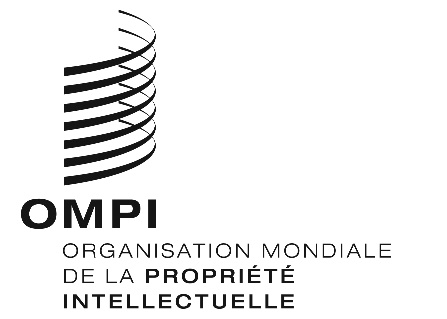 FCDIP/23/1CDIP/23/1CDIP/23/1ORIGINAL : ANGLAIS ORIGINAL : ANGLAIS ORIGINAL : ANGLAIS DATE : 21 mai 2019 DATE : 21 mai 2019 DATE : 21 mai 2019 